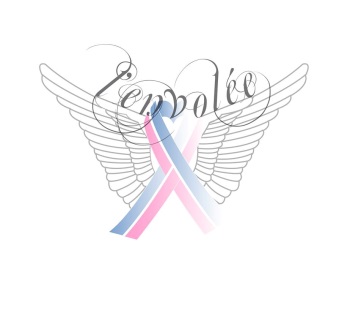 Bulletin d’inscription à la Marche BlancheDu 16 octobre 2016 à Tours (37)Nom : ___________________	Prénom : _____________________Département : ____			Mail : __________________@__________Nombre de personnes présentes : 	- Adultes : ______- Enfants : ______TARIFS :- Restaurant :	 _______ X 23,50 € (menu adulte)	=    ______			 _______ X   7,90 € (menu enfant)	= + ______- Moulins à vent :	 _______ X 2,50 €. Attention, quantité limitée. = + ______- Photophores : 	_______  X 1,00 €				= + ______								Total  	=    ______       Les chèques de règlement sont à adresser à l’ordre de « l’envolée ». Vous pouvez aussi payer par virement bancaire (demande d’information par mail ou MP sur Facebook)Ce bulletin est à retourner avant le 8 Octobre 2016.- MERCI DE VOTRE PARTICIPATION –L’envolée, Deuil PérinatalC/O Vanessa LE TOHIC, 154 chemin des Roches, 41350 Vineuillenvolee.wifeo.com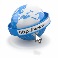 lenvolée41@gmail.com https://fr-fr.facebook.com/lenvolee18/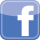 